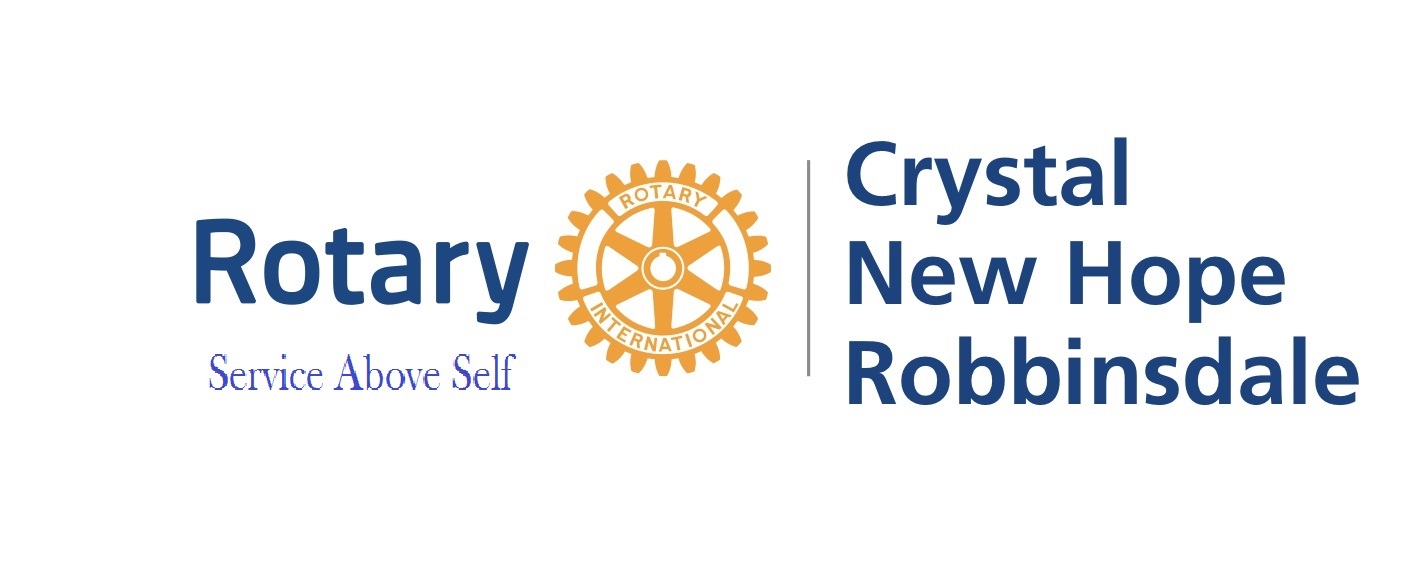 Rotary Club of Crystal-New Hope-RobbinsdaleP.O. Box 22714                                        Robbinsdale, MN 55422Grant Request FormThank you for your interest in requesting funds from the Rotary Club of Crystal-New Hope-Robbinsdale. We are committed to serving youth and families in our cities. Please complete the grant request form. Questions and completed request forms can be directed to Lynn Anderson at 612-232-5743 or lmbohm@comcast.net  or Mark Neubauer at mmneubauer4@gmail.com . You can also mail it to our address above. Please give a brief description of your organization/group, the services you provide and the population you serve.What outcomes do you hope to achieve? (This needs to be for a specific project.  Not your general budget.)What is the amount of funds you are asking for?How will the funds be used? How many participants will it impact?What is the total budget for the project?Are there opportunities to involve the Rotary Club members? (i.e. opportunity to attend a show, assist with activities, help give out items, speak, etc) If so, what are the opportunities available?Are there any current Crystal-New Hope-Robbinsdale Rotary Club members involved in your organization/group? If so, who?If approved, who should the check be made to?Date:Organization/Group Name:Address:City								ZipContact First/Last Name:Contact First/Last Name:Email:Email:Office #:	Cell #:Are you a 501 c3 organization?     Yes  or  NoIf yes, please provide letter from IRS. Are you a 501 c3 organization?     Yes  or  NoIf yes, please provide letter from IRS. 